     Welcome!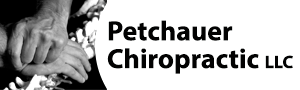          Date_______________________12978 James St. Ste 10, Holland MI. 49424616-394-0112				 Name_________________________________Address____________________________________City_________________________________ State___________Zip Code__________ Age_______Phone Numbers:  Home________________ Work__________________ Cell__________________Email: ________________________________________ (To receive weekly newsletter)Date of Birth____________________          Male or Female             Marital Status:     M    S    W Number of Children_____Ages:__________    Female: Are you Pregnant ?    Yes     No     UncertainOccupation________________________Employer_______________________________________How were you referred to our office? _________________________________________________Purpose of this appointment: ________________________ Due to Injury (work or auto)?________Have you had a physical examination in the last year?       Yes          No  Please list all medications that you currently take:1. _______________________________ Reason:_________________________________2. _______________________________ Reason:_________________________________3. _______________________________ Reason:_________________________________4. _______________________________ Reason:_________________________________5. _______________________________ Reason:_________________________________Please list all surgeries that you have had:1. _______________________________ 4. ____________________________________2. _______________________________ 5. ____________________________________3. _______________________________ 6. ____________________________________List any medically diagnosed conditions that you have: (examples: high blood pressure, diabetes, etc.) __________________________________________________________________________________________________________________________________________________Are there any other health problems that you would like to discuss?__________________________________________________________________________________________________________________________________________________Is there something in your life that you feel passionate about? _________________________________________________________________________- Please complete other side -Please check all of the following that you are now experiencing or have recently experienced.I acknowledge all my responses are accurate to the best of my knowledge. I give my permission for Dr. Petchauer and his staff to examine and treat me as warranted by my condition.Signature _______________________________________ Date ________________              (Patient under 18, parent or guardian signature required)12978 James St. Ste 10Holland MI. 49424616-394-0112GeneralMuscle & JointGastrointestinalHeadacheArthritisColon problemsDizzinessNeck pain / stiffnessConstipationFeverMid back painDiarrheaFatigueLow back painDifficult digestionLoss of sleepSciaticaHeartburn / RefluxWeight lossSpinal curvatureGallbladder problemsMemory lossBad postureLiver problemsNervousnessMuscle spasmsNauseaAllergiesStomach painProblems withHemorrhoidsSkinTMJ (jaw)AcneShouldersCardio-VascularBruise easilyArmsHardening of arteriesDrynessElbowsHigh blood pressurePsoriasisHands/WristsLow blood pressureEczemaHipsPain over heartItchingLegsPoor circulationKneesRapid heart beatRespiratoryFeet/anklesSlow heart beatAsthmaSwelling of anklesChest painGenito-urinaryChronic coughFrequent urinationEyes, Ears, Nose & ThroatDifficult breathingPainful urinationColds/Sore throatSpitting up phlegmBed-wettingDeafness/Hearing lossWheezingKidney infectionEaracheKidney stonesEar infectionFor Women onlyProstate troubleEar noisesIrregular cycleUrinary tract infectionEye painHot flashesLoss of tastePainful menstruationLoss of speechExcessive menstrual flowRinging in earsMenopausal symptomsSinus infectionLumps in breastVision changes